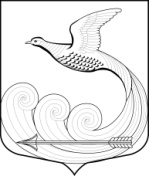 Местная администрациямуниципального образования Кипенское сельское поселениемуниципального образования Ломоносовского муниципального районаЛенинградской областиПОСТАНОВЛЕНИЕот 27.11.2023 г. №715д. КипеньО внесении изменений в постановление местной администрации Кипенского сельского поселения от 15.08.2023 г. № 470 «Об утверждении административного регламента по предоставлению муниципальной услуги «Принятие граждан на учет в качестве нуждающихся в жилых помещениях, предоставляемых по договорам социального найма»»	В соответствии с Федеральным законом от 06.10.2003 № 131-ФЗ «Об общих принципах организации местного самоуправления в Российской Федерации», местная администрация Кипенского сельского поселения постановляет:Внести изменение в пункт 2 постановления местной администрации муниципального образования Кипенское сельское поселение муниципального образования Ломоносовского муниципального района Ленинградской области от 15.08.2023 г. № 470 «Об утверждении административного регламента по предоставлению муниципальной услуги «Принятие граждан на учет в качестве нуждающихся в жилых помещениях, предоставляемых по договорам социального найма»», изложив его в следующей редакции:«2. Признать утратившим силу постановление местной администрации муниципального образования Кипенское сельское поселение муниципального образования Ломоносовского муниципального района Ленинградской области от 10.02.2023 г. №75 «Об утверждении Административного регламента предоставления муниципальной услуги по принятию граждан на учет в качестве нуждающихся в жилых помещениях, предоставляемых по договорам социального найма.».2.   Внести изменение в пункт 3 постановления местной администрации муниципального образования Кипенское сельское поселение муниципального образования Ломоносовского муниципального района Ленинградской области от 15.08.2023 г. № 470 «Об утверждении административного регламента по предоставлению муниципальной услуги «Принятие граждан на учет в качестве нуждающихся в жилых помещениях, предоставляемых по договорам социального найма»», изложив его в следующей редакции:«3. Признать утратившим силу постановление местной администрации муниципального образования Кипенское сельское поселение муниципального образования Ломоносовского муниципального района Ленинградской области от 15.05.2023 г. №243 «О внесении изменений в постановление местной администрации муниципального образования Кипенское сельское поселение  муниципального образования Ломоносовского муниципального района Ленинградской области от 10.02.2023г. № 75 «Об утверждении административного регламента предоставления  муниципальной услуги  по принятию граждан на учет в качестве нуждающихся в жилых помещениях, предоставляемых по договорам социального найма.».3. Разместить настоящее постановление на официальном сайте Кипенского сельского поселения в информационно-телекоммуникационной сети Интернет. 4. Настоящее постановление вступает в силу со дня его официального опубликования (обнародования).5.    Контроль за исполнением настоящего постановления  оставляю за собой.Глава Кипенского сельского поселения                                                                   М. В. Кюне